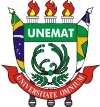 TERMO DE RESPONSABILIDADE POR MEMBRO DE EQUIPEEu, 		, CPF nº 	, em atendimento ao que dispõe no art. 5º, § 3º da Resolução nº 108/2015 - CONEPE - “Membros externos somente poderão participar de projetos de pesquisa, desde que estejam de acordo com sua participação na pesquisa, firmada por meio de Termo de Responsabilidade”, declaro que concordo com a execução do Plano de Atividades, a mim atribuídas, no desenvolvimento do Projeto de Pesquisa intitulado “ 		 	”, coordenado pelo(a) Pesquisador(a) 		, lotado(a) no Curso de  			 da Universidade do Estado de Mato Grosso - UNEMAT.Declaro ainda, que:minha participação no projeto é voluntária, ou seja, sem remuneração, e não acarretará qualquer vínculo empregatício com a UNEMAT;assumo o ônus por qualquer acidente em função dos trabalhos a serem desenvolvidos, independentemente do nível ou natureza do acidente ou dano sofrido;assumo que respeitarei a propriedade intelectual dos resultados da pesquisa, inclusive, quanto à confidencialidade de seus dados, obrigando-me a não divulgar quaisquer planos de trabalho, relatórios e informações, sem a expressa autorização da coordenação do projeto, sob pena de responder cível e criminalmente por meus atos. 	, 	de 	de 20 	.Assinatura do participante